112年度國立臺南高商辦理112年度教育部國教署辦理補助前瞻基礎建設之高級中等學校新興科技教育遠距示範服務計畫-ChatGPT工作與生活的實戰應用研習一、依據112年度教育部國民及學前教育署辦理補助前瞻基礎建設數位建設---高級中等學校新興科技教育遠距示範服務計畫」辦理。二、目的(一)結合產官學的能量以組織團隊，與臺南市政府、教育局、社區大學教育資源分享，使用既有的新興科技場域推廣中心資源，建置數位遠距學習課程，透過網路無遠弗屆的力量，讓師生能透過教育雲平台進行直播及數位課程學習，讓學習不受未來可能來臨的疫情影響，超前佈署遠距教學示範課程。(二)運用手作課程與AR/VR技術、AI智能科技、IOT智慧機械實作等新興科技元素，推出相關課程，並計畫結合社區學校，開設主題式的單元課程，期待將新興科技課程能推廣至臺南地區之中小學學校。三、主辦單位及承辦單位： (一)主辦單位：教育部國民及學前教育署、國立成功大學(二)承辦單位：國立臺南高級商業職業學校(以下簡稱臺南高商)。(三)協辦單位：國立臺南二中四、參加對象：(一)臺南市中等學校教職員工生預計40人。(若超過報名人數，則以報名順序做為錄取依據)五、報名方式: 即日起依報名順序錄取，至112年5月14日(星期日)下午5:00截止。六、研習日期：中華民國112年5月17日(星期三)七、研習地點：國立臺南高商資訊大樓五樓電繪教室八、研習內容：如程序表。九、預期效益：參加課程人員可於課程中體驗新興科技相關專業內容，並進行實務操作，有益於將來創新、了解新興科技於生活應用。十、程序表及報名方式：(一)程序表：(二)報名方式：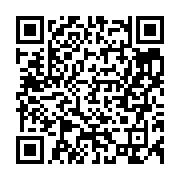 (1)教師:請至全國教師在職進修資訊網/http://www1.inservice.edu.tw/報名。研習代碼：3863991。(2)職員、學生:請至https://docs.google.com/forms/d/1XofnGbRdMbgFn942mOAWDd6LM1b6VqTumLzOFZEzZQc/viewform?edit_requested=true(3) 報名時間：112年5月14日(星期日)下午五時前完成報名(限額30人，依報名順序錄取)(4) 聯絡人：就業組長翁肇偉，電話：06-2617123（分機813）。十一、其他：(一)全程參加研習人員給予3小時研習時數證明。(二)參加人員請學校給予公(差)假，差旅費等相關費用向服務單位報支。時間課程內容主持人/授課講師地點13:30~14:00報到  臺南高商資訊大樓5F電繪教室14:00~14:10新興科技遠距示範教學計畫介紹臺南二中臺南高商資訊大樓5F電繪教室14:10-16:30AI實作工作坊：ChatGPT工作與生活的實戰應用1. ChatGPT是什麼?2. ChatGPT特點3. ChatGPT 的便利應用4. Bing 的便利應用5.AI 實作同場加映嘉夢科技經理高嘉晨資訊大樓5F電繪教室16:30-17:00綜合座談臺南二中臺南高商資訊大樓5F電繪教室17:00賦歸賦歸賦歸